毕业生就业系统
基本信息核对（学生版）2017年9月目录1	学生登录	21.1	就业系统认证	22	激活账号	33	问卷填写	34	基本信息核对	45	关注微信服务号并绑定学号	5学生登录就业系统认证学生可输入网址：http://jy.bucm.edu.cn，打开页面后，点击右上角“登录”按钮。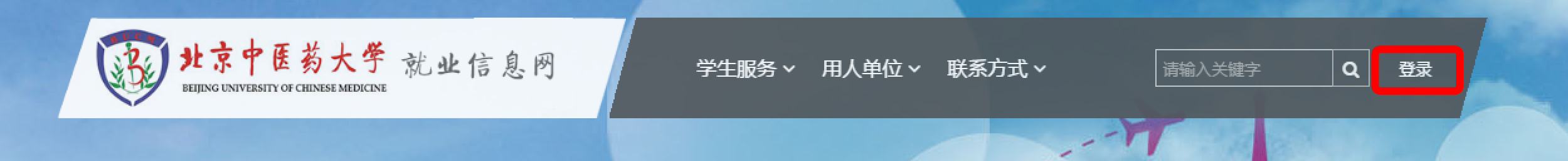 在弹出的登录框中选择“本校学生”，点击“确定”，页面将跳转到数字北中医统一认证，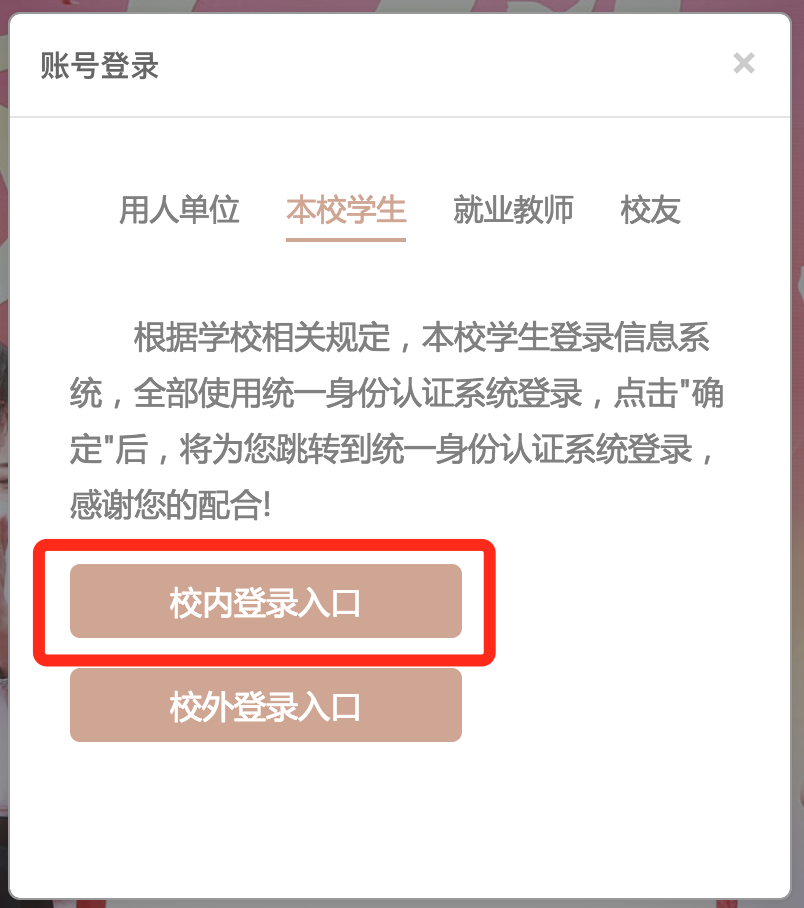 认证成功后，跳转回就业系统。如无数字北中医账号，请点击“校外登录入口”按钮，使用就业系统认证，账号为本人学号，初始密码为身份证号后8位（如重置过密码或身份证号有误，请尝试使用123456为密码登录）。如忘记密码，可通过邮箱重置密码。也可以通过登录数字北中医后，点击左侧“就业系统”，进入系统。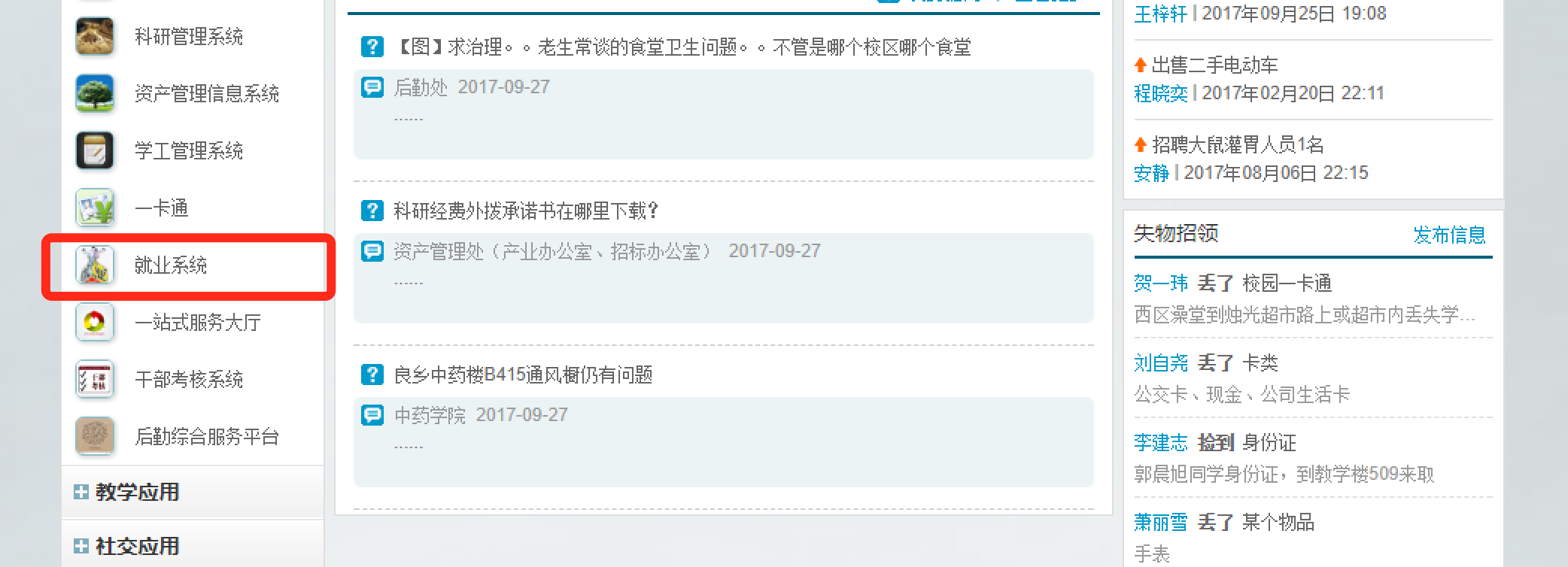 激活账号首次登录需要激活账号，输入常用邮箱和手机号。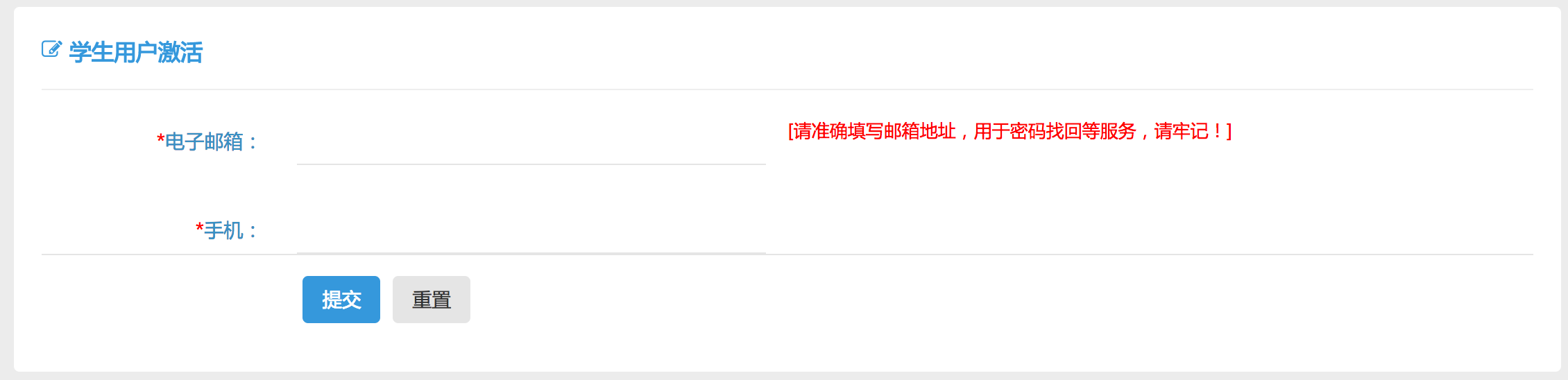 问卷填写核对基本信息前，系统会弹出“毕业生求职意向和需求调查问卷”，此问卷非定向毕业生必须填写，否则无法完成基本信息核对。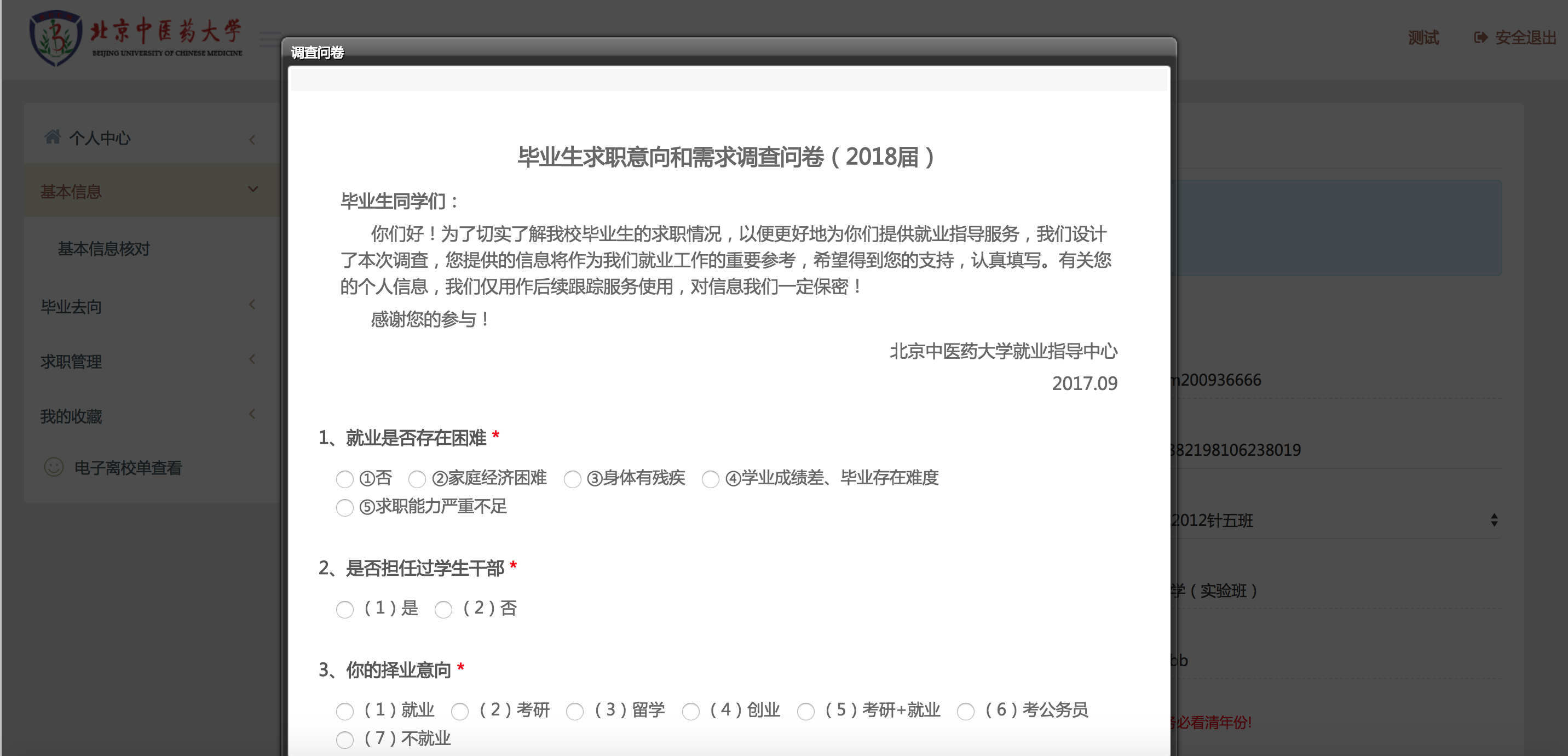 基本信息核对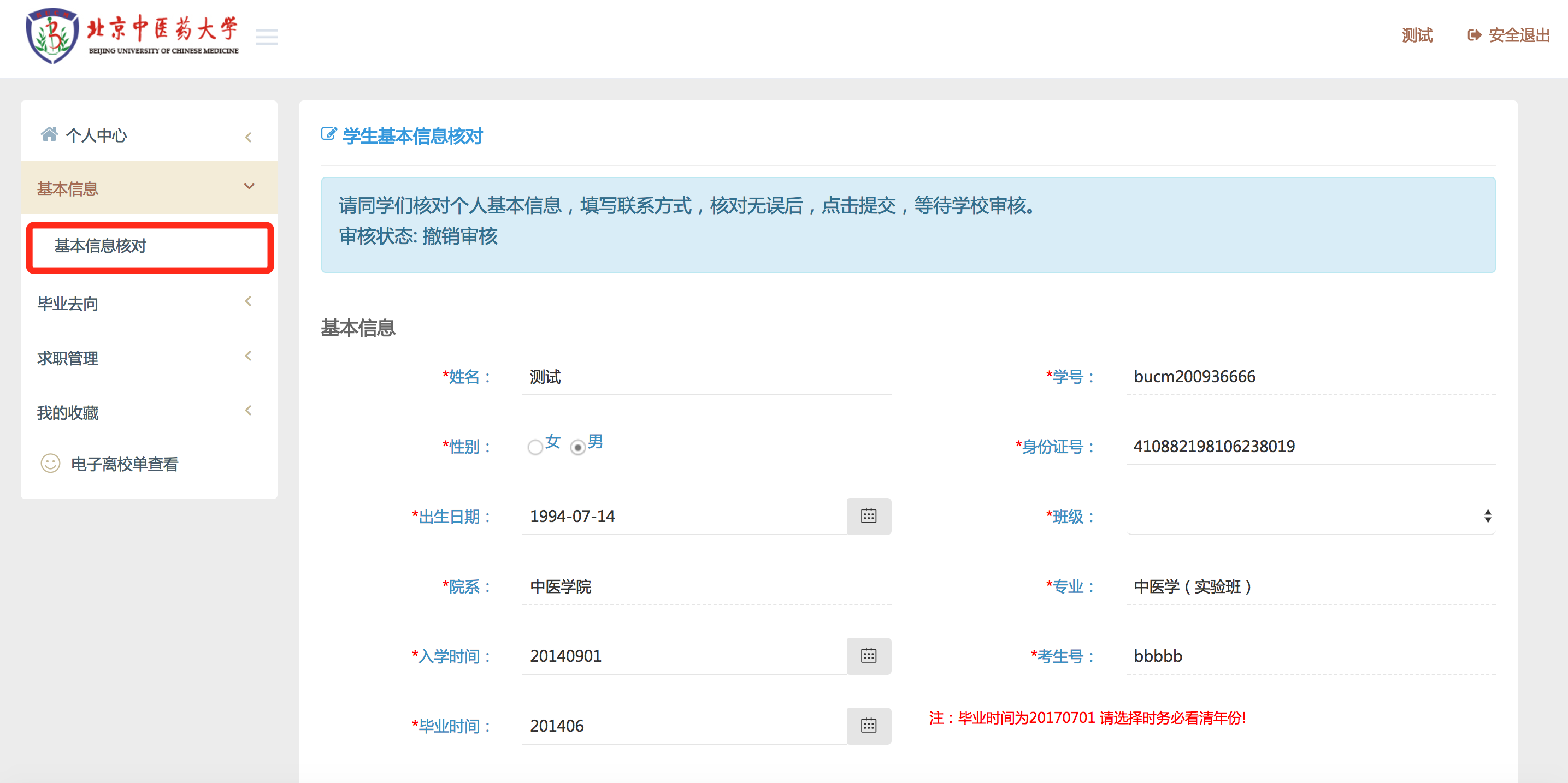 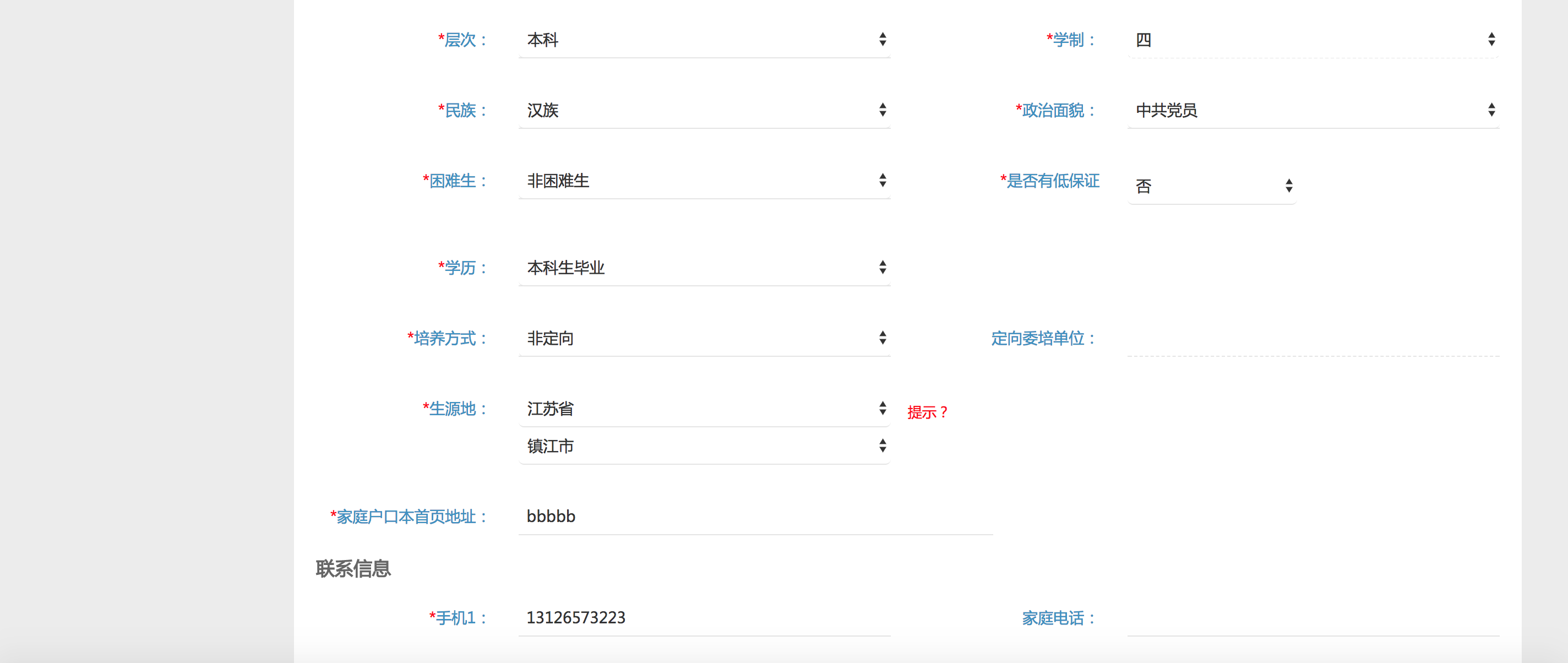 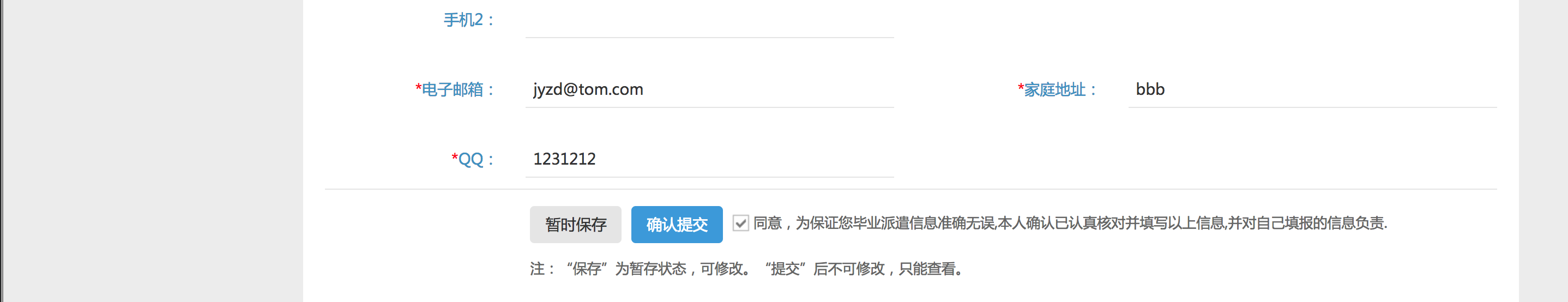 核对个人基本信息时，如发现有错误，可自行输入修正。部分信息学生本人不可修改，如“学院”、“专业”、“考生号”、“毕业时间”等。如遇到不可修改的信息有误，请联系学院负责就业的老师进行修正。核对信息后，请点击“确认提交”按钮。关注微信服务号并绑定学号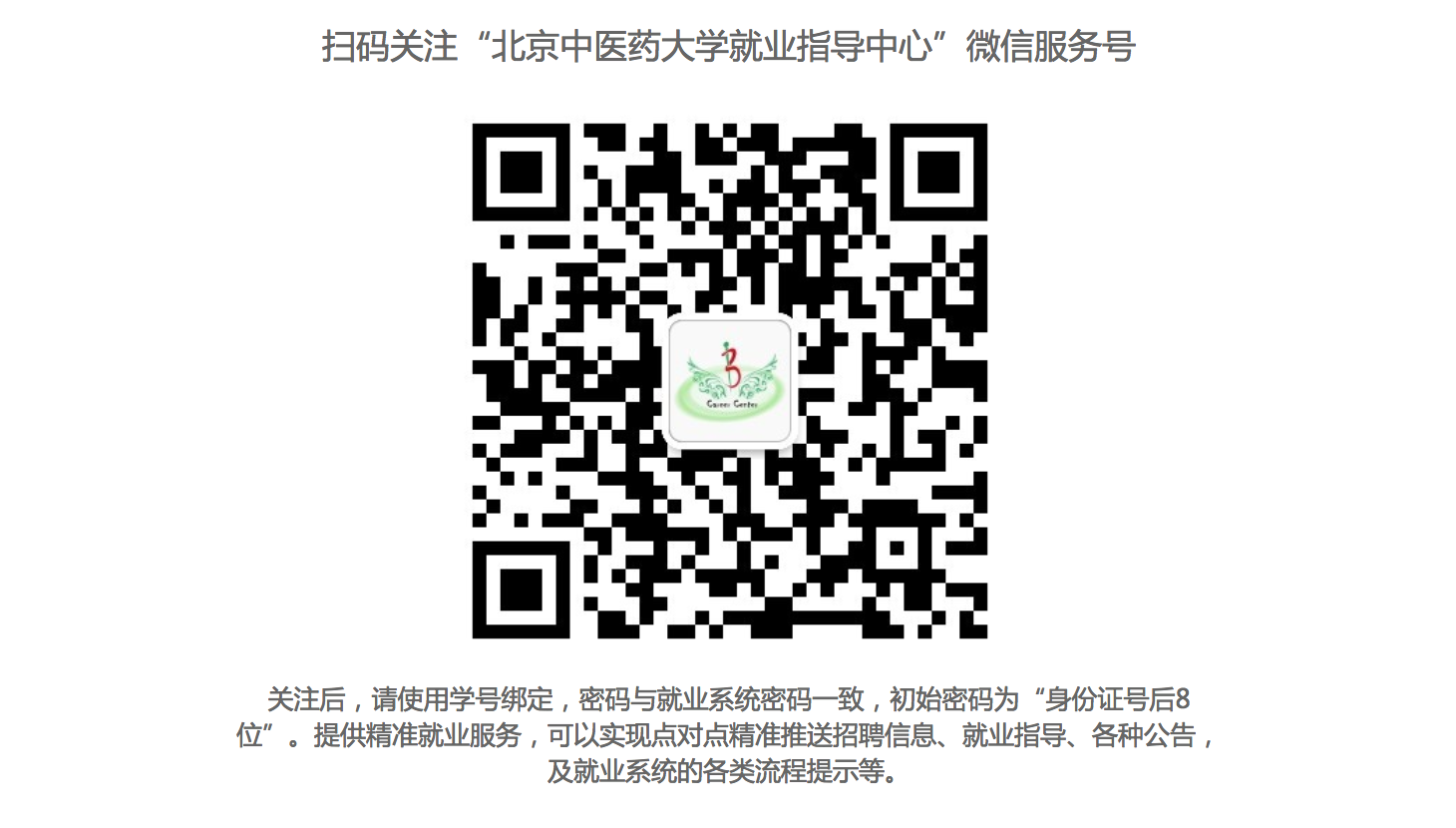 